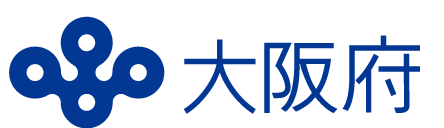 「大阪府視覚障がい者等の読書環境の整備の推進に関する計画（読書バリアフリー計画）」令和３年３月大阪府目　次　第１章　はじめに（計画の策定にあたって）・・・・・・・・・・・・・・・・・・・・・１　　１．策定の趣旨・・・・・・・・・・・・・・・・・・・・・・・・・・・・・・・・・１　　２．計画の理念・役割・・・・・・・・・・・・・・・・・・・・・・・・・・・・・・１　　３．計画の対象・・・・・・・・・・・・・・・・・・・・・・・・・・・・・・・・・２　　４．計画期間・・・・・・・・・・・・・・・・・・・・・・・・・・・・・・・・・・２　第２章　大阪府における現状と課題・・・・・・・・・・・・・・・・・・・・・・・・・３　　１．視覚障がい者等の読書環境の現状・・・・・・・・・・・・・・・・・・・・・・・３　　　（１）大阪府内の対象者数と利用の現状・・・・・・・・・・・・・・・・・・・・・３　　　（２）視覚障がい者等が利用可能な読書手段・・・・・・・・・・・・・・・・・・・３　　　（３）大阪府におけるこれまでの取組・・・・・・・・・・・・・・・・・・・・・・４　　２．視覚障がい者等の読書環境の課題・・・・・・・・・・・・・・・・・・・・・・・５　第３章　基本方針及び施策の方向性・・・・・・・・・・・・・・・・・・・・・・・・・７　　１．基本方針・・・・・・・・・・・・・・・・・・・・・・・・・・・・・・・・・・７　　２．施策の方向性と取組内容・・・・・・・・・・・・・・・・・・・・・・・・・・・７　　　<方向性１>アクセシブルな書籍等の充実・・・・・・・・・・・・・・・・・・・・・７　　　<方向性２>公立図書館等の人材育成・体制整備・・・・・・・・・・・・・・・・・・８　　　<方向性３>利用しやすい施設・設備（機器）、サービスの充実・・・・・・・・・・・８　　　<方向性４>図書館サービスに係る情報発信・・・・・・・・・・・・・・・・・・・・９　　　<方向性５>国、市町村との連携・・・・・・・・・・・・・・・・・・・・・・・・・10　第４章　おわりに・・・・・・・・・・・・・・・・・・・・・・・・・・・・・・・・・11　用語集・・・・・・・・・・・・・・・・・・・・・・・・・・・・・・・・・・・・・・12　参考資料　　視覚障害者等の読書環境の整備の推進に関する法律・・・・・・・・・・・・・・・・・16　　視覚障害者等の読書環境の整備の推進に関する基本的な計画・・・・・・・・・・・・・20　　著作権法（抜粋）  ・・・・・・・・・・・・・・・・・・・・・・・・・・・・・・・40　　大阪府立図書館　基本方針と重点取組業務（2019-2022年度） ・・・・・・・・・・・・41　　大阪府立中央図書館利用案内　令和２（2020）年度版「視覚障がい者のみなさんへ」　　　　　　　　　　　　　　　・・・・・・・・・・・・・・・・・・・・・・・・・・・43　　大阪府内の点字図書館の情報・・・・・・・・・・・・・・・・・・・・・・・・・・・48　　大阪府立図書館、国立国会図書館、サピエ図書館の情報・・・・・・・・・・・・・・・49　　参考データ・・・・・・・・・・・・・・・・・・・・・・・・・・・・・・・・・・・50